- Trijų dalių žinutė -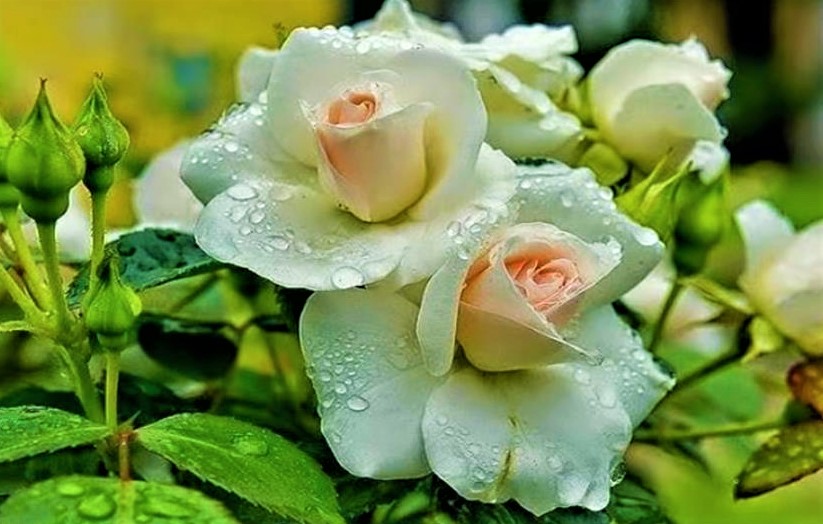 Vidinė transformacija į asmeniškai nepastebimą ir nuoširdžios dangiškos kilmės būtybės- 3 dalis -Pranešimų temos: Aprašymas iš žemiškojo Jėzaus gyvenimo apie sunkų vidinį visiškai naujo dangiškojo pažinimo priėmimą.Galimybė per meilės dvasią bendrauti su būtybėmis, priklausančiomis meilės asociacijai Aš Esu.Kokias energijas žmogus pritraukia maldoje, kai turi asmeninį Dievo Dvasios arba dangiškųjų būtybių iš Aš Esu meilės sąjungos įvaizdį.Grėsmingos žemiškos būtybės skatina vadovus ir žiniasklaidos atstovus iškraipyti informaciją, dauginti prievartą ir kurstyti baimę.Kaip meilės dvasios vaizdiniai nurodymai apie aukštesnes būtybes anapusybėje gali paskatinti dvasiškai sustabarėjusias ar sunkios naštos prislėgtas sielas grįžti į dangų.Todėl tik nuolankumo ir sąžiningumo dėka Dievo Dvasia išlaisvina ir įveikia nežemišką būtybę dėl jos pripažintų klaidų.Toks gyvenimo būdas mus veda tiesiai į dangiškąją būtį.Pranešimo tęsinys:Dabar mano meilės dvasia grįžta prie ankstesnės apreiškimo ištraukos, kurioje jums aprašiau, kaip Jėzus pirmą kartą iš savo protėvio išgirdo, kokios dangiškos kilmės jis yra.Išgirdęs iš pirmapradžio Tėvo naują žinią apie savo dangiškąją kūriniją, Jėzus Kristus puolė į abejones ir turėjo ilgiau kęsti sielos kovas. Tuo metu jis nebenorėjo sužinoti apie įkvėpimą, nes manė, kad jį jam suteikė priešinga dvasia. Tačiau jis nenorėjo atidėti į šalį širdies maldos, nes jo siela vis skatino tai daryti. Jis meldėsi nebe pirmapradžiui Tėvui, o tiesiog dangiškajai Dievo būtybei, kurios nematė. Kartą jis grįžo taip toli į savo vidų, kad išgirdo vidinį Dievo žodį. Tada jis išgirdo mane, visuotinę meilės dvasią, ir pačioje įkvėpimo pradžioje pajuto, kad jo vidinės šviesos sąmonėje teka stipresnės energijos, nei buvo girdėjęs pas savo protėvį, todėl patikėjo mano meilės perdavimu. Labai švelniai ir atsargiai paaiškinau jam, kad jis neturėtų atmesti savo pirmapradžio tėvo pažinimo, nes iš tiesų buvo sukurtas pirmapradžių tėvų kaip pirmoji būtybė ir buvo viena iš nesuskaičiuojamos daugybės sukurtų dangiškųjų pirmųjų būtybių. Po kurio laiko, kai jis apmąstė mano apreiškimą, jis vėl kreipėsi į mane, visuotinės meilės dvasią dangiškoje pirmapradėje saulėje, ir tik po kelių mėnesių galėjau jam paaiškinti, kad jis išėjo iš dangiškosios būties su daugeliu dangiškojo plano išganymo būtybių, kad išgelbėtų kūriniją nuo sunaikinimo, kurį sukėlė giliai puolusios būtybės, vedamos savo dvasinių iliuzijų. Dar daugiau, po to, kai jį sukūrė pirmapradžiai tėvai, jis kartu su jais, savo dangiškuoju duetu ir manimi, meilės dvasia, priklausė dangiškajai Aš Esu meilės sąjungai. Aš jam tik užuominomis paaiškinau, kodėl dangiškosios būtybės įkūrė meilės sąjungą dangiškoje būtybėje. Aš susilaikiau nuo tolesnių paaiškinimų, nes kitaip jis būtų psichologiškai pervargęs. Kita vertus, jo ribotas žodynas ir kalba, kuri egzistavo jo viršutinėje ir pasąmonėje, neleido išsamiau aprašyti dangiškojo gyvenimo principo. Tačiau jo dangiškoji būtybė įsikūnijo ne tam, kad giliai apreikštų įstatymą, bet tariamai tam, kad kartu su dangiškojo išganymo plano būtybėmis įvykdytų kūrinijos išganymą. Taip pat paaiškinau jam, kodėl jo Kūrinijos Motina su savo dukterimis ir sūnumis keliems kosminiams dangiškojo laiko eonams išvyko į nežemiškus rudens pasaulius, kur ji pabuvo tik trumpai ir jau buvo pakeliui namo jo (Jėzaus) žemiškuoju laiku, o jo (Jėzaus) žemiškuoju laiku su savo šviesia sąmone netrukus atsidūrė priešais dangiškąją šviesos sieną. Tai buvo nedidelė Jėzaus gyvenimo žemėje pertrauka, kurioje jam teko susidurti ne tik su išorinėmis kliūtimis, bet ir su vidiniais dvasiniais iššūkiais bei sielos kovomis, ypač kai jis išgirdo naują dangišką žinią apie Vidinį Žodį, kurios niekas iki jo žemėje dar nežinojo, be to, ji prieštaravo žydų religiniam mokymui. Dabar bandau jus supažindinti su dangiškojo Aš Esu bendravimo galimybe, kad galėtumėte geriau suprasti šį procesą savo sąmonėje.Po dangiškojo balsavimo būtybėms, kurios priklauso Aš Esu meilės sąjungai su manimi, jos yra kūrinijos tėvai ir Kristus su savo duetu, buvo suteikta galimybė bendrauti su nežemiškomis būtybėmis per mano kūrinijos sąmonę. Dangiškosios būtybės paaiškino nežemiškosioms arba inkorporuotoms būtybėms, gyvenančioms savo planetose, kuriose galioja kitos įstatymų taisyklės, kad jei jos nori išgirsti mane arba būtybę iš dangiškosios meilės sąjungos per mano visažinystę jose, jos turėtų kurį laiką gyventi susiliejusios su manimi ir daugiausia su kilniomis dangiškosiomis savybėmis, nes jų sielos vibracijos turėtų būti labai aukštos, kad galėtų priimti. Iš tiesų, kai meilės sandoros būtybė perduoda save nežemiškajai būtybei vaizdų kalba per mano dangiškąją visiškąją sąmonę, šis procesas vyksta be savęs reprezentavimo ir savavališko bendravimo ir atitinka dangiškąjį įstatymą. Kartu su visomis dangaus būtybėmis mes įtraukėme meilės sąjungą Aš Esu į pagrindinius dangaus įstatymus ir nuo to laiko man buvo leista ją administruoti visoms kūrinijos būtybėms. Dėl demokratinio balsavimo dangaus būtybėje kūrinijos tėvai ir Kristus su savo duetu negali perduoti dieviškojo vaizdo kalbos tiesiogiai iš savęs nežemiškoms būtybėms, tačiau jie gali perduoti joms pranešimus per mano dieviškąją sąmonę, esančią dangaus pirminėje centrinėje saulėje. Tai reiškia, kad jie kalba per mano beasmenę dievybę, esančią Aš Esu. Dabar norėčiau atkreipti jūsų dėmesį, kad labai sunku apibūdinti būtybių, priklausančių meilės sąjungai "Aš esu", bendravimo būdą, nes jūsų trimatė žmogiškoji sąmonė vargu ar gali pirmą kartą suvokti šį procesą. Man taip pat sunku jums išsamiai atskleisti šį dangiškąjį procesą, nes būtina, kad pasiuntinys būtų ne tik psichologiškai, bet ir ypač aukštos žmogaus ląstelių vibracijos. Tai reiškia, kad jo smegenų ląstelės turėtų būti visiškai apšviestos mano meilės dvasios ir labai vibraciniu požiūriu aktyvios, kad galėtų išsamiai atkurti sudėtingą mano meilės dvasios aprašymą. Deja, šiandien tai jam netaikoma, kaip būtų pageidautina. Tačiau aš vis tiek pabandysiu aprašyti tik svarbiausius šio proceso aspektus ir apsiribosiu jums atskleisti jo detales. Kai skelbėjas visa širdimi meldžiasi kūrinijos tėvams arba Kristui, arba užmezga su jais intymų dialogą ir gauna vidinį žodį, tada jis išgirsta vardą būtybės iš Aš Esu meilės sąjungos, su kuria užmezgė ryšį. Taip atsitinka tik todėl, kad dėl religinės tradicijos šis vardas yra išsaugotas jo žmogiškoje sąmonėje. Jei jis žinotų, kad esu atsakingas už kiekvieną žinutės perdavimą Pirmykštėje Centrinėje Saulėje ir galiu kalbėti tiesiogiai iš savo visuotinio Pirmykštės Centrinės Saulės zenito per heroldo sielos širdį, kuri yra įsikūnijusios sielos gyvybinė šerdis, jis kreiptųsi į mano meilės dvasią per savo sielą. Tačiau dauguma pranašautojų meldžiasi savo pirmapradžiui Tėvui arba Kristui ir tada eina priimti vidinio Žodžio. Tai yra jų laisvas pasirinkimas, tačiau jiems tai labai nenaudinga, nes tada jie semiasi ne tiesiogiai iš viso mano energijos ir žinių potencialo, sukaupto Pirminėje Centrinėje Saulėje, bet aplinkiniu būdu, t. y. netiesiogiai iš energijos ir žinių potencialo būtybių, priklausančių Aš Esu meilės asociacijai Pirminėje Centrinėje Saulėje. Kadangi visi dangiškojo gyvenimo dėsniai ir savybės yra mano žiniose ir energetiniame potenciale, esančiame Pirminėje Centrinėje Saulėje, mano beasmenė Meilės Būtybė iš jos kalba daug giliau ir išsamiau. Tada išplėstinis dvasinis pažinimas gali prasiskverbti į vidinę pasmerktojo ausį. Tačiau, deja, taip neatsitinka, kai skelbėjas kreipiasi į kūrinijos tėvus, į Kristų ar jo dukterį, kad gautų iš jų žinią. Jų šviesioji sąmonė jokiu būdu neapima visų įmanomų dangiškųjų evoliucijų, kurias galima atverti dangiškoje būtybėje, nors jie visada stengiasi atverti kitas savo būties laisvėje. Mano visuminėje sąmonėje glūdi visos evoliucijos galimybės, kurias dėkingai administruoju visoms būtybėms ir visada siūlau joms atsiverti. Prašome daryti prielaidą, kad dangiškosios dvilypės būtybės visada gali laisvai ir savarankiškai pasirinkti, kada joms atsivers kitas evoliucijos variantas.Supraskite, kad kūrinijos tėvų evoliucinės atminties arba Kristaus pranešimai dar neapima mano Visuotinės sąmonės dvasinės apimties, nes aš turiu visus iki smulkmenų saugomus dangaus kūrinijos evoliucinius dėsnius, savybes ir žinių blokus, taip pat didžiausią dangaus energijos potencialą. Kai dangaus būtybėms pavyksta iš savo sąmonės išgauti naują evoliucinį variantą ar dėsningumą, skirtą dangiškajam gyvenimui puošti, jos palaimingai perduoda jį man, ir tai niekada nesibaigia, nes dangaus būtybės turi genialių žinių apie nesuskaičiuojamų evoliucijų kūrybą. Todėl pirmykštėje Saulėje, kaip centrinė beasmenė būtybė, aš, nuolat įsisavindamas ir įsisavindamas naują evoliucinį žinojimą savo visažinystėje, esu gerokai pranašesnis už dangiškąją šviesos būtybę, nors ji ir perėjo pačius evoliucinius dangiškosios būties etapus.Tai galima suprasti taip: Jei dangaus būtybė man pasiūlo naują dėsnį iš savo evoliucinio dvigubo gyvenimo, aš pirmiausia perduodu šį naują evoliucinį variantą visoms būtybėms paveikslėliuose, pritaikytą jų dabartinei sąmonei, kad jos galėtų jį gerai suvokti. Savo dangaus planetoje jie visada turi galimybę keistis mintimis apie tai, ir kiekviena atskira būtybė man pateikia savo nuomonę apie tai, ar šis pasiūlytas naujas variantas tinka jų bendrai vedamam evoliuciniam gyvenimui, ar ne. Jei dauguma balsuos už, tuomet jie labai nuoširdžiai perduos ją administruoti man. Tai reiškia, kad mano meilės dvasia šį naują gyvenimo variantą perkelia į visa apimantį dangiškąjį įstatymą. Jame yra nesuskaičiuojama daugybė planetų taisyklių, savybių, dalelių funkcijų, skirtų naujoms galaktikoms kurti ir joms išsaugoti, taip pat palaimingų gyvenimo variantų dangiškoms dvilypėms būtybėms. Aš jums paminėjau tik keletą iš dangiškosios įstatymų gausos, bet yra daugybė kitų, kuriuos dangiškosios būtybės perdavė man, kad aš juos administruočiau savo dangiškąja visažinyste.Mes, Pirmapradė Saulė, ir Aš, joje esanti beasmenė Dievybė, labai džiaugiamės ir esame palaiminti savo dviejose širdyse, - jos yra didžiausi teigiamai ir neigiamai besisukantys gyvybės branduoliai visoje kūrinijoje, - kai vėl galime imtis naujos gyvenimo išminties administravimo. Tačiau mes ne valdome, o visada nuolankiai ir santūriai atliekame savo labai atsakingą dangiškojo gyvenimo užduotį, kurią mums skyrė dangiškosios būtybės. Tik tada, kai kūrinijos padalijimas bus baigtas, mūsų atsakomybė bus išplėsta į visą suvienytą kūriniją.Kaip jau patyrėte, dangiškieji įstatymai valdo Pirminę Centrinę Saulę ir Aš, Aš Esu Dievybę. Šį vardą gavau iš jūsų, žmonių, todėl palieku jį tokį. Kita vertus, Dangaus karalystėje būtybės į mane kreipiasi per savo saugomus atvaizdus, - tai tik tarp kitko.Kaip dangaus būtybės savanoriškai ir nuoširdžiai ateina pas mane su savo prašymais ar džiugia padėka už palaimingą įvykį ar kitas aplinkybes savo planetoje, taip ir jūs, dangiškieji namiškiai ir mano meilės kalbos skelbėjai, turėtumėte ateiti pas mane, nes užmezgę tiesioginį nuoširdų vidinį ryšį su manimi galite daug greičiau atverti dvasiškai aukštesnę sąmonę, nes tada mano visuminis potencialas įkvepia jus arba dovanoja jums papildomų energijų širdies maldoje. Tačiau visada palieku jums laisvę tai daryti.Tačiau kas širdies maldoje susikuria asmeninį manęs arba kūrinijos tėvų ir Kristaus atvaizdą, tas nuo šio momento yra asmeniškai vertinančiame, dangiškai priešingame hierarchijos gyvybės principe atsiskyrusioms būtybėms, todėl iš atmosferos energijos laukų iškvies tik vieno poliaus neigiamas jėgas. Jo su asmeniu susijusi širdies malda, nukreipta į dangaus šviesos figūrą, niekada nepasiekia mano dangiškosios širdies pirmapradėje centrinėje Saulėje, o tik vienpolį atmosferos energetinį lauką, kuriame sukauptos ankstesnių ir dabartinių įsikūnijusių širdingų žmonių maldos jėgos. Anksčiau Dievui įsipareigoję žmonės to nežinojo, nes dvasininkai juos klaidingai mokė, ir tai nesikeičia iki šiol. Jei jie iš jų sužinotų, kad dangiškoje būtybėje visos tyros šviesos būtybės, tarp jų ir aš, gyvena teisingai lygiavertį gyvenimą, jie daug greičiau grįžtų į savo šviesos namus be skausmingų aplinkkelių ir klystkelių. Kadangi dangaus atsiskyrėlės, giliai puolusios sąmonėje, subtiliuosiuose nuopuolio pasauliuose nustatė valdovų hierarchiją, tai ir šiame pasaulyje jie ją nustatė taip, kad valdančiosios būtybės valdytų pavaldžius žmones, ir tai nepasikeitė iki šių dienų. Štai kodėl iš nuopuolio atėję aukštas pareigas užimantys dvasininkai, kurie tuo metu taip pat norėjo suardyti Kūriniją ir kurie savo klaidingais mokymais ją uoliai palaiko iki šiol, Dangaus karalystei priskyrė būtybių hierarchiją, tačiau ji niekada neegzistuoja tokia, kokią jie aprašė savo tariamai šventose knygose. Tuo metu tai buvo sąmoningas tikinčiųjų klaidinimas, kuris išliko nepakitęs iki šių dienų.Kas tiki būtybių hierarchija dangaus karalystėje, tam normalu maldoje kreiptis į asmeniškai vadovaujančias dangaus būtybes. Ilgą laiką jis nesuvokia, kad dangaus karalystėje nėra hierarchijos, nes vadovaujasi asmeniniu ir pavaldžiu žemiškuoju gyvenimu kaip dvasiniu pavyzdžiu, kuris per daugybę įsikūnijimų ir kelionių po kitas planetas stipriai paveikė jo sielos-žmogaus sąmonę. Dėl šio klaidingo įspaudo jis negali pajusti teisingo, į būtį panašaus dangiškojo gyvenimo be vadovaujančių būtybių.Iš tiesų praeityje dangiškieji atsimetėliai valdovai paskleidė tiek daug klaidų, kad mano meilės dvasiai labai sunku jas vieną po kitos ištaisyti. Kartas nuo karto jums, dvasiškai atviriems vidiniams žmonėms, perduodu naują dangiškojo įstatymo variantą iš skelbėjo atskleistos sąmonės arba ištaisau suklastotus religinius teiginius, kurie vis dėlto nepatiks tikintiesiems, susietiems su nelaisvomis religinėmis bendruomenėmis, ir visų pirma dvasininkams. Jie yra taip apsikrovę nerealiomis religinėmis žiniomis, kad nebegali dvasiškai suvokti mano dabartinių dangiškųjų apreiškimų savo sielos-žmogaus sąmonėje ir todėl juos atmeta. Aš, visuotinė meilės dvasia Aš Esu, dėl to labai apgailestauju, kaip ir dvasiškai toli pažengę žmonės, kurių užduotis - apvalyti savo sielas, išryškinant neteisėtas savybes, kad dvasiškai žingsnis po žingsnio, be fanatizmo, priartėtų prie dangiškųjų širdingų ir gailestingų savybių ir dvasiškai išsilaisvintų iš tamsių kriauklių saugyklų, likusių iš nuopuolio pasaulių su mažai šviesos. Kas taip elgiasi, tas vis labiau jaučia, kad šiame pasaulyje paskleista tiek daug klaidingų žinių, visų pirma religinių organizacijų, kurios tūkstančius metų formuoja tikinčius žmones ir verčia juos gyventi nelaisvai. Mano meilės dvasia nesiskverbia į šį grubiai materialų kritimo pasaulį su dangiškomis įstatymų taisyklėmis, ne, niekada to nedarysiu, nes esu amžinai suderintas taip, kad laikausi ne tik dangiškųjų kūrinijos būtybių būties laisvės, bet ir priešingai gyvenančių atkritusių būtybių kritimo pasauliuose laisvės, be jokių "jeigu" ir "bet".Tačiau jau dabar galiu kreiptis į tuos žmones, kurie nuo ryto iki vakaro nuoširdžiai atiduoda man savo širdį. Kartas nuo karto galiu kreiptis į juos per pranašus iš išorės ir duoti jiems keletą naujų patarimų ir nuorodų dangiškajam keliui atgal, kurie padės jiems tapti dvasiškai budresniems, kad galėtų apsisaugoti nuo daugelio išorinių pavojų. Jie vis labiau artės prie jų, nes tamsiųjų būtybių iš žemiškojo pasaulio pranašumas dabar darys viską, kad apsunkintų gyvenimą vidiniams žmonėms, norintiems grįžti namo. Juos persekioja drungni ir permainingi žmonės, daug dėmesio skiriantys asmenims. Taip pat yra puolusių dangiškojo išgelbėjimo plano būtybių, kurios dabar gyvena blaiviai ir vadina save tikinčiaisiais į Dievą. Tamsios, nematomos būtybės kursto juos apsunkinti gyvenimą laisvę mylintiems širdingiems žmonėms, nemaloniais žodžiais ir užuominomis ne tik jų akivaizdoje, bet ir už jų nugarų keiksnodamos į mane gerai nusiteikusius žmones ir išoriniu piktumu sukeldamos jiems širdies skausmą. Tai vyksta ir per neigiamai nusiteikusią žiniasklaidą ar žurnalistus, kaip kad ankstesniais laikais darė dvasininkai, kuriuos masiškai kontroliuoja tamsiosios sielos, kad melagingais pranešimais, grasinimais ir prievarta įvarytų baimę taikiems ir draugiškiems žmonėms. Šie netolerantiški, viską žinantys žmonės yra taip įsitikinę savo pasaulietiniu ar religiniu požiūriu į gyvenimą, kad nelaiko kilnaus ir dvasiškai aukštesnio gyvenimo būdo įmanomu šiame pasaulyje arba nuvertina jį kaip laiko švaistymą. Štai kodėl jie atmeta tokius žmones, o kartais išjuokia juos pokalbiuose su bendraminčiais, nes mano, kad jie yra dvasiniai svajotojai, kurie netelpa į jų iliuzijų pasaulį. Tačiau jie labai klaidingai vertina dvasiškai atvirus ir religiškai laisvus žmones, kurie nuoširdžiai stengiasi rimtai suvokti dangiškąją būties lygybę, teisingumą, širdingumą ir laisvę, kad žengtų tolesnius dvasinius žingsnius ir priartėtų prie dangiškojo gyvenimo. Jie tai praktikuoja kasdieniame gyvenime, bendraudami su žmonėmis, nepriklausomai nuo jų rasės, tautybės, religijos ar pasaulėžiūros. Užuot geriau pažinę jų gyvenimo būdą, kad suprastų jų požiūrį į gyvenimą, dvasinius motyvus ir gyvenimo tikslą, jie nesvajoja apie nieką kitą, kaip tik menkinti juos kaip nereligingus pasaulio nukrypėlius arba fanatiškus sektantus, kurie tikriausiai priklauso religinei arba sąmokslininkų sekuliariai grupuotei. Savo nerealiame įsivaizdavime tokie niekintojai, religijos suvaržyti žmonės, kurie leidžiasi įtakojami pasaulietiškų dvasininkų ir neturi savęs pažinimo patirties, mano, kad nebūtina taip uoliai siekti savęs pažinimo ir dangiškojo įstatymo pažinimo, nes aš vis tiek atleisiu kiekvienai sielai jos nuoširdžiai atgailotus įstatymo nusižengimus po žemiškojo gyvenimo, jei ji manęs to paprašys.Iš tiesų, jie įsivaizduoja, kad tai pernelyg lengva. Kai siela pasiekia anapusybę, jos sąmonė yra tokia pati, kaip ir buvusio žmogaus. Jei vienintelis tikintysis gyvena netinkamai nusiteikęs, atleisčiau jam kiekvieną blogą mintį ir kiekvieną blogą poelgį iš karto išpažinties metu per dvasininką arba jo siela, atkeliavusi į pomirtinį pasaulį, be jokio rimto ketinimo pasikeisti, tada jis ir ten toliau taip gyvens. Jo siela arba liks žemėje, arba bus dvasininkų nugabenta į jų sąmonę atitinkančią nežemišką religinę planetą. Tokios gana apsunkintos ir religiškai paklydusios sielos ir toliau tiki, kad pomirtiniame gyvenime, kai prie jų priartės dangaus šviesos būtybės, joms bus suteikta Dievo malonė, nes paskutiniame įsikūnijime jos daug nuveikė savo religinės bendruomenės labui ir niekam nepadarė nieko blogo, todėl laiko save geromis būtybėmis. Tačiau jie nežino, kad jų sielos atmintyje vis dar yra smurto veiksmų, dominuojančių ir arogantiškų bruožų iš daugelio ankstesnių įsikūnijimų. Taip yra todėl, kad jie iki šiol nesidomėjo tamsiais savo sielos dalelių apvalkalais, kuriuose saugomi jų savanaudiški ir beširdiški gyvenimo būdai, kilę iš nežemiškų kritimo pasaulių ir šio grubaus materialaus pasaulio. Šios sielos, gyvenančios savo sąmonės rūke, tada šviesos būtybėms energingai tvirtina, kad dvasininkai Žemėje ir už jos ribų esančiose planetose nuolat skelbia apie atlaidų Dievo gailestingumą, gerumą ir meilę, todėl joms nereikia savęs pažinti. Jiems svarbus tik paskutinis žemiškasis gyvenimas, todėl jie nusipelno, kad Dievas juos priimtų į dangaus karalystę. Jei tai neįmanoma, jie taip pat nėra suinteresuoti nedelsiant grįžti namo.Tačiau kartais prašau dvasiškai labiau išsivysčiusių būtybių, kurias saugo dangiškosios būtybės, perduoti žinią religiškai paklydusioms sieloms, nes kai kurios sielos mieliau gauna mano į laisvę orientuotas rekomendacijas ir nurodymus per jas, nes geriau supranta jų dar ne taip stipriai vibruojančią vaizdų kalbą. Tokios sielos yra atviros mano nurodymams dėl savęs pažinimo, ir būtybės joms paaiškina, kad jos vis dar yra labai sunkios sielos, turinčios daug blogų savybių. Todėl pirmiausia jie turėtų tai suvokti per savo vidinę kontempliaciją. Jie taip pat padeda jiems suprasti, kad kitos būtybės ar žmonės labai nukentėjo dėl neteisingų, valdingų ir smurtinių veiksmų. Tik tada, kai jie yra pasirengę su vidine dieviškąja pagalba palaipsniui pažvelgti į savo blogų veiksmų prisiminimus, nuoširdžiai atgailauti ir savo vidinėje esybėje atiduoti juos Dievui, kad šis ištirptų, tik tada jie daugiau sužino apie savo būtį. Dvasiškai labiau išsivysčiusios būtybės vaizdų kalba jiems paaiškina, kad jiems svarbu nuoširdžiai per Dievą prašyti atleidimo iš būtybių, kurias jie nuskriaudė ir nuo kurių nukentėjo. Kai kurioms būtybėms tai pernelyg sunku, nes jos dar nėra pakankamai dvasiškai subrendusios, kad galėtų atsisakyti iki šiol dangui tolimų gyvenimo būdų. Todėl jie atsisveikina su labiau išsivysčiusiomis ir dangiškomis būtybėmis, kurios perdavė jiems mano nemokamą patarimą, kaip sugrįžti į dangų. Tačiau daugelis būtybių kitoje pusėje vis dar nori priimti mano vaizdinius pranešimus apie aukštesnės evoliucijos būtybes. Jie paaiškina jiems, kad mano meilės dvasia šiltai priims juos į dangiškąją būtybę, todėl jie turėtų dėti visas pastangas, kad priartėtų prie dangiškosios būtybės. Tuomet kreipiuosi į juos su tolesniais nurodymais: Jei jie nuoširdžiai nori sugrįžti į dangų, jie turėtų prašyti mano dieviškosios pagalbos ir mano energijų, kurios padėtų jiems dabar intensyviai suvokti savo anksčiau nustatytas priežastis, - jos yra tokios, dėl kurių kitos būtybės patyrė skaudžių išgyvenimų, - kurias galima pamatyti iš jų sielos apvalkalų. Jei tai būtų daroma savanoriškai ir iš gilios atgailos dėl dangiškojo priešingo gyvenimo būdo, taip pat iš nuoširdaus noro po truputį save taurinti, jų sielos galėtų vibruoti aukščiau ir dvasiškai jaustis aukštesnėje sąmonėje, todėl jie būtų energingesni ir džiaugtųsi matydami naują kosminę tikrovę. Tik tada jų kelionė namo galėtų prasidėti su šiek tiek labiau išgryninta sąmone ir ryškesne aura aukštesnių vibracijų subtilioje kritimo planetoje, kur jie gyventų su kitomis panašiai mąstančiomis būtybėmis, kurios taip pat ketina grįžti namo. Ten jie galėtų greičiau tobulinti savo būties savybes ir daug greičiau pasiekti dangų.Kai kurios iš adresatų sielų su dėkingumu priima mano meilės dvasios nurodymus apie dvasiškai aukštesnio išsivystymo būtybes ir nori rimtai pradėti kelią atgal į mano paveikslėliuose parodytą dangiškąją būtį. Kiti, vis dar esantys žemėje, neapsisprendžia arba abejoja mano rekomendacijomis, todėl jiems kyla daug neatsakytų klausimų, kurių nė viena iš draugiškų sielų žemėje negalėjo jiems suprantamai paaiškinti. Jie labai norėtų gyventi šviesesnėje planetoje, bet negali ištrūkti iš šios žemės ir nežino, kodėl. Todėl jie nori sužinoti, kaip jiems gali pasisekti.Dabar aukštesnės evoliucijos būtybės, gaunančios mano nurodymus iš vidaus, aiškinasi, kodėl jos vis dar yra pririštos prie žemės ir negali iš jos pasitraukti, nors nebeturi fizinio kūno. Pagrindinė to priežastis yra ta, kad per savo gyvenimą jie visada vadovavosi pasaulietinių ir religinių lyderių, žiniasklaidos, taip pat gerbiamų mokslininkų ir gydytojų teiginiais. Aukštesnieji išsivysčiusieji, pasitelkdami nežemiškus vaizdinius ir telepatinį perdavimą, paaiškina jiems, kad jie iš žmonių gyvenimo perėmė daug žemiškų žinių, kurias saugojo savo sąmonėje ir kurios buvo toli nuo dangiškosios tikrovės. Aukščiau išsivysčiusios būtybės iš sielų veido ir akių išraiškos atpažįsta, kad joms reikia dvasinio paaiškinimo, todėl prašo manęs dar gilesnių vaizdinių paaiškinimų. Per aukštesnes išsivysčiusias būtybes paaiškinu jiems, kad jų sąmonėje esamos kaupiamos žinios apima ne tik dangiškuosius priešingus gyvenimo aspektus dėl jų dvasinio neišmanymo, bet ir klaidinančias žinias dėl sąmoningų apgaulingų žmonių apgaulių. Jie turi tik vieną tikslą - dvasiškai apakinti jų sielos-žmogaus sąmonę, kurstydami baimę, kad galiausiai juos dvasiškai užmigdytų. Dėl to žmonės orientuojasi tik į žinias, kurias jiems pateikia gerbiami pasaulietiniai ir religiniai veikėjai, patys nesusimąstydami, ar jos taip pat yra patikimos. Todėl kosminiu momentu, net ir pomirtiniame gyvenime, jie nesugeba atpažinti, ar žinios, kurias išgirsta iš žmonių ar nežemiškų būtybių, yra patikimos, ar jos buvo teisingai atkurtos. Dėl šios priežasties jie vis dar nenori priimti jokių kitų jiems svetimų žinių. Taigi jų sielos sąmonę nesąmoningai valdo per daugelį žemiškų gyvenimų gautos neteisingos žinios, todėl jie lieka magnetiškai prisirišę prie šio dangiškai tolimo materialaus apgaulės pasaulio.Dabar jie klausia: Kaip jie gali atpažinti, ar žmonės, ar nežemiškos sielos sako tiesą, ar sąmoningai ar nesąmoningai skleidžia melą? Aukščiau išsivysčiusios būtybės pagal mano vidinį nurodymą jiems atsako: kadangi dabar jie yra eteriniame šviesos kūne, jiems visiškai įmanoma matyti žmonių ir kitoje pusėje esančių būtybių auros spalvą. Jei kas nors juos moko apie jų žinias, Dievo Dvasia rekomenduoja atkreipti daugiau dėmesio į jų auros spalvą. Jei jų aura dažnai keičiasi į tamsius ar juodus atspalvius, jie gali daryti išvadą, kad daugelis teiginių yra neteisingi arba kad perduodamomis žiniomis siekiama suerzinti ar apgauti klausytojus. Iš šviesesnės žmogaus ar nežemiškos sielos auros, kurią jie gali matyti, visai įmanoma atpažinti jų aukštesnę sąmonės būseną ir tai, kad jais galima pasitikėti. Ši kontempliacija padeda žemėje gyvenančioms sieloms atpažinti teisingus teiginius ir žinojimo pranešimus, kol jos vidiniu žvilgsniu nepamatys savo tamsiųjų naštų. Jei jie nuėjo taip toli ir dvasiškai subrendo, jie jaučia, su kokia būtybe turi reikalą. Išvalytos sąmonės dėka jie gali atskirti būtybes be jokio nuvertinimo, taip pajusdami ir atpažindami, ar sutiko nuoširdžią širdingą būtybę, ar tamsaus proto būtybę, kuri bando juos apgauti melagingais teiginiais.Iš mano meilės dvasios jie taip pat turėtų žinoti, kad šį pasaulį prieš daugybę kosminių eonų sukūrė dangaus atkritusios, giliai puolusios būtybės, o ne aš ar tyros dangaus būtybės, kaip melagingai tvirtino buvę religiniai kunigaikščiai, - ir net šiandien tikinčiuosius klaidina suklastotomis Biblijos citatomis ir pamokslais. Dėl to jie turėtų žinoti ir suvokti, kad šį apgaulingą pasaulį, kuriame tyko nesuskaičiuojami pavojai, valdo negailestingi valdovai iš kitos pusės ir to paties proto žmonės iš užnugario. Iš jų ateina žinios, skirtos suklaidinti ir apgauti žmones ir jų sielas, kad jie liktų pririšti prie žemės ir vergautų jiems. Tai vyksta nuo tada, kai šioje žemėje gyvena žmonės.Žemėje gyvenančioms sieloms šios žinios yra naujos, todėl jos prašo aukštesnės evoliucijos būtybių laiko pagalvoti. Jie nori stebėti žmones ir nežemiškas sielas ir pagal jų auros spalvą sužinoti, ar jie kalba tiesą. Jie nori pagal tai orientuotis, kad priartėtų prie tiesos, nes dėl savo stiprios naštos, kurią patyrė per aukštesnės evoliucijos sielas, jie dar negali sąmonėje pajusti, ar žinios atitinka tiesą, ar ne. Tik sukaupę pakankamai patirties ir teisingų žinių, jie gali vėl kreiptis į aukštesnės evoliucijos būtybes ir užduoti joms tolesnius klausimus, kurie jiems būtų naudingi, kad galėtų įsijungti į aukštesnę sąmonę.Tačiau daugeliui religingų sielų, kurį laiką nematomai klaidžiojusių tarp žmonių anapus žemėje ir žemėje, dangiškasis kelias atgal atrodo pernelyg sunkus, arba kitus mano paaiškinimai ir nuorodos taip įskaudina, kad jie įžeidinėja aukštesnės evoliucijos būtybes ir jas lydinčias tyros šviesos būtybes baisiais įvaizdžiais ir kaltina jas esant Dievo priešininko pasiuntiniais.Tokios nepataisomos, žemėje gyvenančios religinės sielos, remiamos nežemiškų dvasinių vadovų arba žemėje gyvenančių šeimos narių patarimu, tuoj pat vėl įsikūnija į gerai besielgiančią religinę šeimą, kuri atitinka jų gyvenimo kryptį, arba kartu su religiniais vadovais ir jų palyda keliauja į subtilią religinę planetą, atitinkančią jų dabartinį gyvenimo būdą. Ten jie sutinka bendraminčių, kurie taip pat klaidingai suvokia mane, Dievą Aš Esu. Jie tiki, kad būčiau neteisingas ir negailestingas, todėl pasitiki tik dvasininkais, kurie turėtų juos vesti į dangaus karalystę. Tačiau jie vis pasakoja jiems naujas pasakas ar netiesą apie mane ir dangiškąjį gyvenimą, todėl jie vis labiau tolsta nuo dangiškojo gyvenimo principo. Visa tai gali atsitikti tik todėl, kad užsispyrę žmonės ir jų sielos, perėjusios į pomirtinį gyvenimą, nenori apšviesti savo išdidumo ir arogancijos bei kitų neteisėtų gyvenimo būdų, kad per savęs pažinimą ir nuoširdžią atgailą palaipsniui atsisakytų šių niekingų savybių. Ne, bet jie nenorėjo to daryti, nors per savo žemiškąjį gyvenimą buvo sukaupę daug religinių žinių apie gerus darbus, malonų ir paslaugų gyvenimo būdą. Bet kokia nauda iš šių sukauptų žinių, jei jos nesuvokiamos! Tik nuolat suvokdami naują dangiškąjį teisėtumą ir kilnią kokybę, dangaus namiškiai gali toliau dvasiškai augti.Kas tiki, kad gali sugrįžti į dangaus karalystę kitu, paprastesniu būdu, prašau jo man pasakyti. Iš tiesų, kas nesiima dieviškai rimtai ir nuolankiai grįžti į dangaus karalystę, tas negaus iš manęs jokios įveikiančios energijos už pripažintą klaidą. Šios žinios būtų labai svarbios tikintiems žmonėms, kurie siekia sugrįžti į dangų, taip pat sieloms, esančioms anapus nuopuolio, kurios negali atsitraukti nuo dangaus tolumų, nes vis dar gyvena laikydamosi to paties klaidingo požiūrio.Dangaus dėsnių pažinimas domina tik nedaugelį įvairių religinių organizacijų tikinčiųjų, nes jų tikėjimo mokymas juos taip suklaidino, kad jie nebeieško naujų dvasinių žinių. Jie patenkinti ir laimingi savo religinėmis žiniomis, gautomis iš knygos, kurią tūkstantmečius laikė rankose ir skaitė iš jos vėl ir vėl. Jiems neįdomu, kai mano meilės dvasia per skelbėjus vidiniams žmonėms pasiūlo kitus dangiškuosius įstatymus, nes jie iš anksto juos atmeta kaip neteisingus arba įkvėptus priešiškos dvasios. Štai kodėl man taip sunku bendrauti su tikinčiais žmonėmis, taip pat su sielomis, susivienijusiomis su manimi anapus kritimo, nes jos vis dar nori likti ištikimos savo tikėjimo doktrinai. Galbūt šioje žinutės vietoje manęs paklausite, kada religingi žmonės ir jų sielos pagaliau atvers savo širdis naujiems teisingiems įstatymams, kylantiems iš dangiškojo gyvenimo principo? Tačiau mano meilės dvasia šiuo metu to pasakyti negali, nes kiekvienas žmogus ir nežemiška siela gali laisvai nuspręsti, ar nori tai priimti ir persvarstyti jau dabar, ar tik vėliau. Religiškai susaistytam žmogui ir jo sielai reikia gana daug laiko, kad sąmoningai ir nuoširdžiai permąstytų naują, kilnų ir teisingą dangiškąjį gyvenimo būdą. Nežemiškose gyvenimo sferose gyvenančioms sieloms reikia dar daugiau laiko nei žmogui žemėje, nes jos gyvena nežemiškame šviesos kūne be laikinos orientacijos. Jie nepastebi, kiek laiko būna subtiliojoje planetoje, nes neturi žemiškojo laiko pojūčio šviesiajame kūne ir savo planetose. Dabar daugelis jau seniai gyvena pomirtiniame pasaulyje ir nenori vėl įsikūnyti, nes yra patyrę baisių žemiškų išgyvenimų. Tačiau šios sielos neketina toliau dvasiškai bręsti, nes joms patinka jų planetoje. Jie atsiduoda ir toliau gyvena savo planetoje, kol nebeturi tokios galimybės. Ar galite įsivaizduoti, kiek laiko reikės tokiai sielai, kol ji panorės sugrįžti į dangaus karalystę?Kai kurios sielos neatpažįsta, kas su jomis negerai, nes per daugelį įsikūnijimų jos buvo taip apakintos religinių žinių, kad nebegali atpažinti, kas yra tiesa, o kas ne. Jie taip gyvena jau ilgą laiką, nežinodami, kad yra dvasiškai sustingę. Šios sielos nenori gauti iš manęs dvasinio apšvietimo apie tyras ar aukštesnės evoliucijos būtybes, nes vis dar tiki, kad iš manęs sulauks "Paskutiniojo teismo". Jie mano, kad žemiškaisiais laikais jie buvo geri tikintys žmonės, kurie reguliariai eidavo į bažnyčią ir patikėdavo savo nuodėmes kunigui, kad šis atleistų. Todėl jie tiki, kad yra laisvi nuo nuodėmių ar blogų nusikaltimų žmonėms ir sieloms ir dalyvaus tariamame "Paskutiniame teisme" žemėje. Tačiau taip niekada neatsitiks, nes mano meilės, gerumo ir gailestingumo atributai niekada nesmerks būtybės ir jokia dangaus būtybė nesmerks kitos būtybės, nes toks negailestingas, valdingas elgesys neegzistuoja dangiškuose gyvenimo dėsniuose! Širdį draskančias, žiauriai įvykdytas bausmes savo pavaldžioms būtybėms įvykdė tik žemutinėse, tamsiausiose nuopuolio sferose valdančios būtybės. Tačiau šį iškrypėlišką žiaurų gyvenimo būdą perėmė ir buvę religiniai kunigaikščiai, būtent jie sugalvojo "Paskutinįjį teismą" ir liepė jį įrašyti į savo religinę knygą, kad tikintieji bijotų manęs ir mano tariamo pasmerkimo, jei jie būtų blogi žmonės. Dėl jų religiniai kunigaikščiai sugalvojo pragarą ir skaistyklą. Tačiau gerus žmones ir jų sielas, pagal jų ankstesnius pareiškimus, iš karto priimčiau į dangaus karalystę. Jei religingos sielos ateis į pomirtinį gyvenimą ir įsitikins šių neteisingų teiginių teisingumu, jos gali laukti daugybę kosminių eonų, net ir šiuo metu, "Paskutiniojo teismo" ir įsileidimo į dangų. Ar galite įsivaizduoti tokį dalyką?Iš tiesų daugybė su religija susietų nežemiškų sielų nekantriai laukia šio įvykio ir yra labai įsitikinusios, kad mano meilės dvasia priims jas į dangaus karalystę. To laukimas palaiko šalia jų esančius dvasininkus, kurie toliau jais rūpinasi, kaip ir žemiškaisiais laikais. Šios sielos nėra blogos, nes jos atveria man savo širdis maldoje, tačiau jos nežino kito kelio, kaip tik pasitikėti dvasininkais, kurie vis labiau tolina jas nuo vidinės dangiškojo gyvenimo šviesos. Kai kurie dvasininkai patys nežino kitos išeities, kaip tik toliau taip elgtis anapus su tikinčiaisiais, kuriems jie turėtų vadovauti pagal mano dieviškąją valią. Jei kokios nors labiau išsivysčiusios būtybės iš šviesos turtingų kritimo planetų nori pagal mano nurodymą įžengti į religingų būtybių buveinės planetą, kad duotų sielai užuominą iš manęs, tai dvasininkai tuoj pat atsiduria vietoje ir piktai įžeidinėja juos nemaloniais paveikslėliais, kaip jie jau elgėsi žeminančiai su kito tikėjimo žmonėmis, kai gyveno Žemėje kaip dvasininkai. Iš tiesų, šiuo metu nematyti, kaip baigsis labirintas nežemiškose sferose, kuriose gyvena religiškai susaistyti tikintieji. Kas tai supras dabar, tas žemiškajame gyvenime pasiryš išbandyti naują gyvenimo būdą - nuoširdų ir kuklų, asmeniškai nepastebimą antrame plane. Tik taip jis pateks tiesiai į Dangaus karalystę, į laisvą ir teisingą gyvenimą be vadovo.Kas suprato, ką mano meilės dvasia reiškia, tas nuo šiol stengsis atidžiau žiūrėti į savo elgesį, stiprinantį jo asmenybę. Ypač tada, kai jį ištinka mintis, kad jis buvo išplėštas iš vidinės ramybės, nes kažkas pasakė kažką prieš jo savęs vertinimą, ir jis tuoj pat tai neigia ir bando energetiškai atmesti iš savo širdies ir proto. Jei žmogus neleidžia, kad kas nors jam pasakytų ką nors, kas neatitinka jo įsivaizdavimo apie save, ir masiškai tam priešinasi, galima manyti, kad tai buvo labai žmogiškas elgesys, kylantis iš jo arogantiško, savanaudiško gyvenimo būdo, kurio jis dar nesuvokia. Iš tokio elgesio dvasiškai pabudęs žmogus, siekiantis gyventi paprastai, natūraliai ir asmeniškai nepastebimai, gali suprasti, kad jo sielos-žmogaus sąmonėje vis dar turi būti daug išdidaus ir arogantiško elgesio. Būtent tai jam sukėlė atgarsį ir paskatino jo gynybinį nusiteikimą. Mano tikslingai nurodant priešingą elgesį, dangaus namiškiai gali labai greitai tapti išmintingi ir greitai išsilaisvinti iš savo asmeniškai vertinamo gyvenimo būdo. Tik tada, kai žmogus tyli, reaguodamas į kitų žmonių priekaištus, nukreiptus į jo asmenį, jis gali atsikvėpti ir pasidžiaugti, kad jau įveikė didžiąją dalį savo valingo elgesio. Jis nesijaudina, kai kas nors apie jį kalba netiesą, nes nebežiūri į savo asmenį rimtai ir jau atpažino daugybę nepatrauklių elgesio bruožų savyje ir, stengdamasis juos įveikti, tapo visiškai laisvas. Tokiu atveju žmogus gali ramiai ir apgalvotai pareikšti, kad priekaištas jam netaikomas. Mano meilės šviesa persmelktas žmogus, susidūręs su neteisingais kaltinimais, mieliau elgiasi taikiai ir apdairiai ir vengia bet kokio konflikto. Tai kilnus elgesys, kuris yra sąžiningo ir taikaus dangaus gyventojo požymis. Tas, kuris atsigręžė į vidinį dangiškąjį-dieviškąjį gyvenimą, nelaiko savęs svarbiu. Jis nori gyventi paprastai ir nepastebimai, nes tik taip jaučia savyje dieviškąjį kvėpavimą, kuris jam šnabžda tik gražius dalykus apie jo sielą, nes tai kyla iš didžiausio mano meilės nuoširdumo.Kas renkasi tokį gyvenimą, o ne asmeninį gyvenimą, išaukštintą kitų išorine išvaizda, yra labai laukiamas pas mane. Mano meilės dvasia ir toliau jį lydės ir palaikys energijomis, kol jis visiškai įveiks savo pasipūtėliškas asmenybės savybes. Būtent tai jam kainavo daug kančių, nes tas, kuris nori būti gerbiamas žmogus, iki paskutinės akimirkos kovos už savo dirbtinį asmeninį įvaizdį ir pompastiką. Giliai puolusios būtybės savo puolusiuose pasauliuose ilgą laiką pirmenybę teikė pagyrūniškam ir valdingam gyvenimui. Jie kovoja vieni prieš kitus, nes vienas ar keli iš jų pasakė juos įžeidžiantį žodį. Taip nutinka ir plačiu mastu, kai tautos kariauja tarpusavyje, nes, pavyzdžiui, valstybės veikėjas pasakė ką nors nemalonaus, bet teisingo apie kaimyninę tautą. Tai siaubingas gyvenimo, kuriame žmonės pakeliami, rezultatas, taip pat ir anapusybės būtybių atveju, kurios ten tęsia tarpusavio kovą, nes žemiškojo gyvenimo prisiminimai vis dar daro joms didelę įtaką. Šios pražūtingos žemiškos ir nežemiškos kovos kartojasi tik todėl, kad sielos sąmonę stipriai veikia arogantiškas gyvenimo būdas. Taigi, kai siela vėl įsikūnija, ji visada perkelia savo ankstesnio gyvenimo modelius į žmogų, ir abu gyvena dvasiškai uždaryti, tarsi aptverti spygliuota tvora, kad niekas kitas negalėtų įsibrauti. Jei kas nors bando, su tariamu priešu negailestingai kovojama tol, kol jis išstumiamas iš savo teritorijos. Mano dangiškuoju požiūriu, toks gyvenimo būdas yra dvasinė mirtis ir visiška laisvės stoka kadaise buvusios laisvos dangiškosios būtybės, kuri tokiu būdu norėjo sunaikinti save ir visą kūriniją.Ar galite mintinai sekti mano teiginius?Jei taip, sąžiningai ištirkite save ir sužinokite, kokioje dvasinėje būsenoje šiuo metu esate. Jei vis dar norite garsiai ginčytis dėl asmeninių reikalų ir tapti agresyvūs, vadinasi, jau susiaurinote save dvasiškai. Tuomet metas išsilaisvinti iš pernelyg jautraus elgesio, kuris ne tik skaudina jūsų širdį, bet dar labiau žeidžia kitą žmogų. Jei po neapgalvoto kieno nors žodžio prieš jūsų asmenį jau esate nusiminęs ir supykęs, tuomet jūsų nepatrauklus elgesys tiksliai parodo, kas jus vis dar slegia. Jei norite visiškai išsilaisvinti, paskubėkite, nes savęs pažinimui ir teigiamiems charakterio pokyčiams liko nedaug laiko.Jūs, vidiniai žmonės! Jau seniai šnabždėjau jums į vidinę ausį: pagaliau atsisakykite savo pasipūtėliško elgesio, nes jis jums kainuoja daug energijos, o tas, kuris visada rūpinasi, kad niekas jam nieko neužsimintų ir nepasakytų nė vieno blogo žodžio, galinčio sumenkinti jo padėtį šio pasaulio šviesoje, išvargina save pernelyg žmogiškomis diskusijomis ir daugybe kalbų, ir visa tai tik tam, kad jo aukštai vertinamas asmuo neprarastų orumo ir padėties. Kas dabar suprato gilią prasmę, tas vis labiau atsitrauks nuo savęs asmeniškai ir taip pat supras, kodėl pakeliui į Dangaus karalystę turi vis labiau atsisakyti savo žmogiškojo ego ir iškeisti jį į paprastą, neįkyrų buvimą antrame plane. Tada jis nesipiktins ir nesipriešins, kai vėl iš ko nors gaus patarimą ištaisyti savo netinkamą elgesį. To jums labai linki mano meilės dvasia Aš Esu.Gyvenkite nepastebimai ir nuolankiai antrame plane, tada kasdien galėsite atskleisti daugiau nuoširdaus, laisvo ir beasmenio dangiškųjų būtybių gyvenimo savyje ir jums bus lengva žingsnis po žingsnio priartėti prie dangiškosios šviesos nežemiškose sferose, nesukant sau galvos. Nukreipti dėmesį galima tik tada, jei nenorite paleisti asmens, kurį laikote svarbiu. Asmeninis perkainojimas yra tarsi požemis, kuriame laikote įkalintą savo vidinę sielą, nė neįtardami, kad patys save jame uždarėte savo arogancija ir išdidumu.Jei norite nuo to išsilaisvinti, gyvenkite vis labiau nepastebimai, nesigilindami į kitus, į tai, kaip jie gyvena ir ką apie jus kalba. Dauguma jų ilgą laiką nesąmoningai buvo įkalinti savo asmeniniame požemyje, todėl negali suprasti, kad kiti nori iš jo išsilaisvinti ir nebežiūrėti į save taip rimtai. Tai juos trikdo, todėl jie pradeda priekaištauti ir piktai kalbėti apie tokius nuoširdžius ir geros širdies žmones ir galbūt kaltina juos, kad jie neturi asmeninės nuomonės. Iš tiesų jie yra pasipūtę žmonės, įpratę dominuoti kitiems skaitydami paskaitas ir gąsdinti juos negražiais žodžiais. Tokių žmonių šiame pasaulyje yra dauguma. Tačiau sugrįžusieji iš dangaus neturėtų jų mėgdžioti, nes priešingu atveju jie vėl atsidurs tarp giliai puolusių būtybių anapusinėse karalystėse ir nesužinos, kodėl taip atsitiko. Iš tiesų, jei paklydę tikintieji šiandien žinotų, kas jų dėl to laukia anapus, dauguma jų norėtų žingsnis po žingsnio grįžti atgal. Tačiau taip atsitinka ne dėl dvasinio neišmanymo ir religinių klaidų, nes klastingos būtybės pomirtiniame pasaulyje žino, kaip meistriškai įtraukti įvairių religijų tikinčiuosius į su jų asmeniu susijusį pasaulį. Jiems prireiks daugybės kosminių amžių pomirtiniame gyvenime, kol jie supras, kad gyveno priešingai dangiškai nepastebimam, teisingam ir į būtį panašiam principui. Ar galite tai įsivaizduoti?Todėl jūs, atviros širdies žmonės, kurie ketinate tiesiai grįžti į dangų, dabar kasdien gyvenkite sąmoningiau, tada geriau atpažinsite, kokie rimti nepatrauklūs elgesio modeliai vis dar yra jumyse, tada jums bus lengviau visiškai pajusti kelią į dangiškąjį gyvenimo principą.To jums ir dangiškoms būtybėms, kurios stovi šalia pasiuntinio ir perduoda meilės sroves iš mano dangiškosios širdies į jo žmogiškąją sąmonę, linki mano meilės dvasia Aš Esu. Jie palaikė žinutės perdavimą ir labai džiaugiasi, kai jiems kartu pavyksta perduoti mano meilės dvasios širdies kalbą pagal prasmę į žmonių sąmonę. Jiems tai pavyko, nors šiandien dangiškasis pranašas turėjo keletą akimirkų, kai tik sunkiai gramatiškai galėjo priimti šviesos srautus iš mano dangiškosios širdies per savo sielą. Taip buvo dėl to, kad jo smegenų ląstelės šiandien vibravo ne taip aukštai, nors jo siela dėl harmoningo ir į vidų atsigręžusio žmogaus gyvenimo būdo jau buvo aukštesnėje vibracijoje ir galėjo mane gerai priimti. Taip atsitinka atsistatydinusiesiems, kai dėl fizinio aktyvumo stokos ar fizinio silpnumo jų kraujotaka yra per silpna. Tai daro įtaką žmogaus mąstymui, ir mano meilės dvasiai nelabai įmanoma pasiekti platesnio žodyno žmogaus aukštesniojoje sąmonėje. Taip buvo ir šiandien. Tačiau prašau jūsų supratingumo jo fizinėms problemoms, kurios kartais kyla ilgesnio pranešimo priėmimo metu dėl judėjimo ir deguonies trūkumo. Džiaukitės bendra mano gilios dangiškos žinios perdavimo prasme, kuri pasireiškė per jo sielos-žmogaus sąmonę ir kurioje vėl galėjote gauti vertingų dvasinių perlų iš savo šviesos namų, skirtų savęs pažinimui ir kitoms žinioms. Mano nurodymai ir geri patarimai gali padėti jums greičiau tapti neįkyria, paprasta, taikia ir kilnia, taip pat nuoširdžia ir nesavanaudiška nuolankia būtybe, ir taip galite daug labiau priartėti prie būsimo dangiškojo gyvenimo. Jei savo būties laisvėje nusprendėte rimtai ruoštis dangiškajam sugrįžimui, vadinasi, jau atlikote didžiąją dalį sudėtingo kopimo į kalno viršūnę. Tuomet jau dabar galite tikėtis, kad netrukus būsite pritraukti į šlovingą ir šviesos kupiną nežemišką planetą, kurioje gyvensite palaimingai su mylinčiu ir švelniu dvilyčiu žmogumi, taip pat džiaugsitės ir būsite dėkingi už intymų širdies ryšį su manimi. - Trijų dalių dieviškosios žinios pabaiga -